Ո Ր Ո Շ ՈՒ Մ«13»  դեկտեմբերի  2023 թվականի N 261-Ա 2023  ԹՎԱԿԱՆԻ ԸՆԹԱՑՔՈՒՄ  ԱՇԽԱՐՀԻ ԵՎ ԵՎՐՈՊԱՅԻ ԱՌԱՋՆՈՒԹՅՈՒՆՆԵՐՈՒՄ  ՄՐՑԱՆԱԿԱԿԻՐ ԴԱՐՁԱԾ  ՄԱՐԶԻԿՆԵՐԻՆ ԵՎ ՆՐԱՆՑ  ՄԱՐԶԻՉՆԵՐԻՆ ԴՐԱՄԱԿԱՆ ՊԱՐԳԵՎՆԵՐ  ՇՆՈՐՀԵԼՈՒ   ՄԱՍԻՆ   2023 թվականի ընթացքում աշխարհի և Եվրոպայի առաջնություններում մրցանակակիր դարձած գյումրեցի մարզիկներին և նրանց մարզիչներին խրախուսելու նպատակով, ղեկավարվելով «Տեղական ինքնակառավարման մասին» օրենքի 18-րդ հոդվածի 1-ին մասի 7-րդ կետի, Հայաստանի Հանրապետության Շիրակի մարզի Գյումրի համայնքի ավագանու 2017 թվականի նոյեմբերի 06-ի N 119-Ն որոշման 1-ին կետով հաստատված կարգի 4-րդ կետի 6-րդ ենթակետի «զ» պարբերության, 8-րդ կետի 2-րդ ենթակետի դրույթներով` Հայաստանի Հանրապետության Շիրակի մարզի Գյումրի համայնքի ավագանին որոշում է.2023 թվականի ընթացքում աշխարհի և Եվրոպայի առաջնություններում մրցանակակիր դարձած մարզիկներին և նրանց մարզիչներին շնորհել դրամական պարգևներ 19.130.000 (տասնինը միլիոն մեկ հարյուր երեսուն հազար) Հայաստանի Հանրապետության դրամի չափով՝ համաձայն հավելվածի: Հանձնարարել Հայաստանի Հանրապետության Շիրակի մարզի Գյումրու համայնքապետարանի աշխատակազմի    ֆինանսատնտեսագիտական բաժնի պետ-գլխավոր ֆինանսիստին՝ սույն որոշման 1-ին կետում նշված գումարի հատկացումը կատարել Գյումրի համայնքի 2023 թվականի բյուջեի 8/1/1 գործառական դասակարգման (4729) «Այլ նպաստներ բյուջեից» տնտեսագիտական դասակարգման հոդվածից՝ օրենքով սահմանված կարգով:Սույն որոշումն ուժի մեջ է մտնում հրապարակմանը հաջորդող օրվանից:Կողմ (29)                                   Դեմ (0)                           Ձեռնպահ (0)ՀԱՅԱՍՏԱՆԻ ՀԱՆՐԱՊԵՏՈՒԹՅԱՆՇԻՐԱԿԻՄԱՐԶԻ ԳՅՈՒՄՐԻ ՀԱՄԱՅՆՔԻ ՂԵԿԱՎԱՐ    		                         ՎԱՐԴԳԵՍ  ՍԱՄՍՈՆՅԱՆ ԻՍԿԱԿԱՆԻՀԵՏ ՃԻՇՏ է՝  ԱՇԽԱՏԱԿԱԶՄԻ ՔԱՐՏՈՒՂԱՐ                                                                           ԿԱՐԵՆ ԲԱԴԱԼՅԱՆք.Գյումրի«13» դեկտեմբերի, 2023 թվական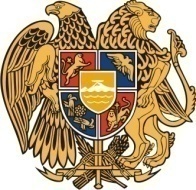 Հ Ա Յ Ա Ս Տ Ա Ն ԻՀ Ա Ն Ր Ա Պ Ե Տ Ո Ւ Թ Յ ՈՒ ՆՇ Ի Ր Ա Կ Ի   Մ Ա Ր Զ Գ Յ ՈՒ Մ Ր Ի   Հ Ա Մ Ա Յ Ն Ք Ի   Ա Վ Ա Գ Ա Ն Ի3104 , Գյումրի, Վարդանանց հրապարակ 1Հեռ. (+374  312)  2-22-00; Ֆաքս (+374  312)  3-26-06Էլ. փոստ gyumri@gyumri.amՎ.ՍամսոնյանԳ.ՄելիքյանԼ.Սանոյան Մ.ՍահակյանՏ.ՀովհաննիսյանԱ.ՀովհաննիսյանԹ.ՀամբարձումյանՆ.ՊողոսյանԳ.ՊասկևիչյանԽ.ՎարաժյանՍ.ՀովհաննիսյանՀ.ԱսատրյանՍ.ԽուբեսարյանԱ.Բեյբուտյան Ա.ՊապիկյանՔ.Հարությունյան Ա.ՄաթևոսյանԶ.Միքայելյան Ե.ԽանամիրյանՇ.Արամյան Լ.ՄուրադյանՀ.ՍտեփանյանԿ.Սոսյան Ս.ԱդամյանԳ. ՄանուկյանԿ. ՄալխասյանԿ. ԱսատրյանՆ.ՄիրզոյանՀ.Մարգարյան 